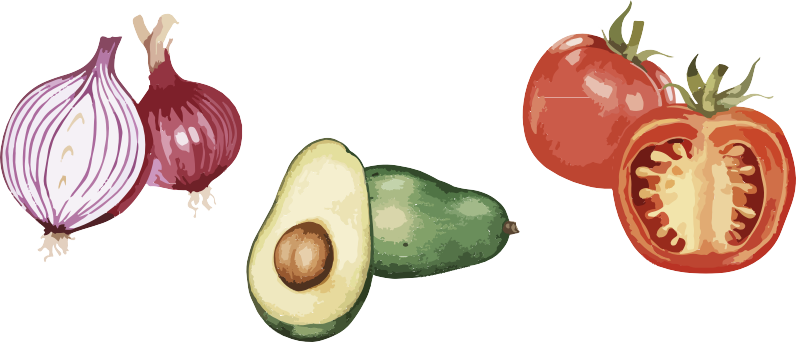 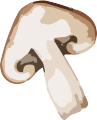 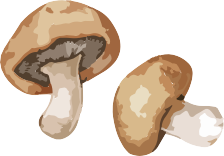 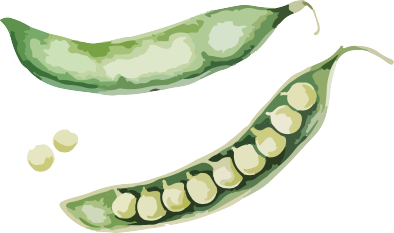 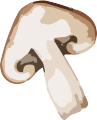 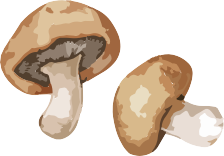 Przechodzimy na nowy system bez dokumentacji w formie papierowej począwszy odPrzechodzimy na nowy system bez dokumentacji w formie papierowej począwszy odCzas oczekiwania na żywność może się tymczasowo wydłużyć, ponieważ będziemy musieli zarejestrować każde gospodarstwo domowe.Dziękujemy za cierpliwość i zrozumienie!Więcej informacji można uzyskać na stronie https://capitalareafoodbank.org/insights lub po zeskanowaniu poniższego kodu QR.Czas oczekiwania na żywność może się tymczasowo wydłużyć, ponieważ będziemy musieli zarejestrować każde gospodarstwo domowe.Dziękujemy za cierpliwość i zrozumienie!Więcej informacji można uzyskać na stronie https://capitalareafoodbank.org/insights lub po zeskanowaniu poniższego kodu QR.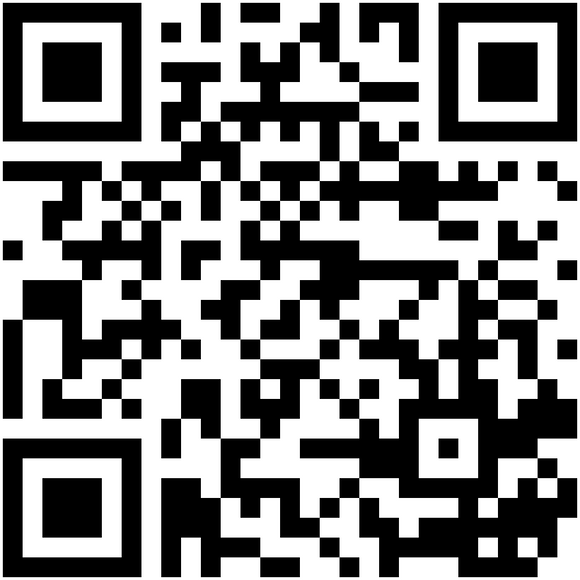 